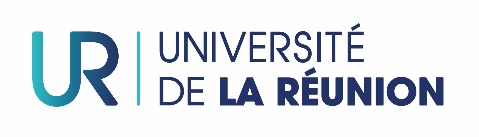 Direction des Ressources HumainesService des Personnels EnseignantsPIECES CONSTITUANT LE DOSSIER DE CANDIDATURE A UN EMPLOID’ATTACHE(E) TEMPORAIRE D’ENSEIGNEMENT ET DE RECHERCHE (Décret n°88-654 du 7 mai 1988 modifié)Le dossier doit obligatoirement comporter les pièces ci-dessous :Dossier de candidature	Déclaration de candidature (Annexe A)	Certificat sur l’honneur (Annexe B)	Quotité de recrutement (Annexe F)	 Curriculum Vitae                                                	 Pièce d’identité valide (carte d’identité en recto verso)  (Titre de séjour en cours de validité)	Situation ActuellePièces  à fournir selon votre situationDurée du contrat Art. 2-1/ 5Fonctionnaire titulaire et stagiaire, enseignant second degré Pièce justifiant de votre qualité de fonctionnaire  Justificatif de votre situation actuelle : dernier arrêté échelon et affectation  Attestation d’inscription au doctorat ou à l’HDR Demande de détachement (Annexe E)Pour les titulaires du doctorat ou de l’HDR :  A – Copie du diplôme B – Engagement à se présenter à un concours (Annexe C)3 ans maximumRenouvelable 1 an Art. 2-3 / 7Enseignant ou chercheur de nationalité étrangère Carte de séjour en cours de validité Attestation de la qualité d’enseignant ou chercheur pendant 2 ans à l’étranger Copie du doctorat Engagement à se présenter à un concours (Annexe C)3 ans maximumRenouvelable 1 an Art. 2-5 / 7.1Etudiant en dernière année de doctorat Attestation d’inscription au doctorat Attestation du directeur de thèse (Annexe D) Si doctorant contractuel, copie des contrats et avenants Si renouvellement ATER, fournir un état d’avancement des travaux1 an maximumRenouvelable 1 an Art. 2-6 / 7.1Titulaire du doctorat ou de l’ HDR Justificatif de votre situation actuelle (activité salariée, chômage, études, etc.) Copie du doctorat ou de l’HDR Engagement à se présenter à un concours (Annexe C)1 an maximumRenouvelable 1 an